DECYZJA Nr  96 /20/PZ.ZNa podstawie art. 163 ustawy z dnia 14 czerwca 1960 r. Kodeks postępowania administracyjnego (Dz. U. z 2020 r. poz. 256, z późn. zm.), dalej Kpa, art. 192, art. 201 ust. 1, art. 214 ust. 5 
i art. 378 ust. 2a pkt 1 ustawy z dnia 27 kwietnia 2001 r. Prawo ochrony środowiska 
(Dz. U. z 2020 r. poz. 1219, z późn. zm.), dalej Poś, w związku z art. 10 ustawy z dnia 20 lipca 2018 r. o zmianie ustawy o odpadach oraz niektórych innych ustaw (Dz. U. poz. 1592, późn. zm.), po rozpatrzeniu wniosku Ostrołęckiego Towarzystwa Budownictwa Społecznego sp. 
z o.o., ul. Berka Joselewicza 1, 07-410 Ostrołęka,zmienia się decyzję Wojewody Mazowieckiego z dnia 28 września 2007 r., znak: WŚR.I.KS/6640/37/06, udzielającej Ostrołęckiemu Towarzystwu Budownictwa Społecznego sp. z o.o., ul. Berka Joselewicza 1, 07-410 Ostrołęka, pozwolenia zintegrowanego na prowadzenie instalacji do składowania odpadów innych niż niebezpieczne i obojętne, o zdolności przyjmowania ponad 10 Mg odpadów na dobę i o całkowitej pojemności ponad 25 000 Mg, zlokalizowanej we wsi Goworki oraz we wsi Ławy przy ul. Turskiego 1., zmienioną decyzjami Marszałka Województwa Mazowieckiego: Nr 98/10/PŚ.Z z dnia 21 października 2010 r., znak: PŚ.V/UR/7600-165/08, Nr 112/11/PŚ.Z z dnia 3 listopada 2011 r., znak: PŚ.V/UR/7600-165/08, Nr 169/13/PŚ.Z z dnia 
20 grudnia 2013 r., znak: PŚ.V/WŚ/7600-165/08, Nr 131/14/PŚ.Z z dnia 3 listopada 2014 r., znak: PŚ.V/MR/7600-165/08, a także Nr 173/14/PŚ.Z z dnia 10 grudnia 2014 r., znak: PŚ.V/MR/7600-165/08., w następujacy sposób:w treści decyzji wykreślam zapis:„zlokalizowanej we wsi Goworki oraz we wsi Ławy przy ul. Turskiego 1”,a w to miejsce wprowadzam następujący zapis: „zlokalizowanej w Ostrołęce przy ul. Komunalnej 6”część I b. decyzji otrzymuje brzmienie:„I b . Rodzaj i parametry instalacji oraz stosowana technologiaRodzaj instalacjiInstalacja do składowania odpadów innych niż niebezpieczne i obojętne o zdolności przyjmowania ponad 10 Mg na dobę odpadów oraz całkowitej pojemności ponad 25 000 Mg.Dane techniczne składowiskaInstalacja zlokalizowana jest w Ostrołęce przy ul. Komunalnej 6. Instalacja położona jest poza terenami, o których mowa w § 2 ust. 1 rozporządzenia Ministra Środowiska z dnia 30 kwietnia 2013 r. w sprawie składowisk odpadów (Dz. U. poz. 523).Na terenie składowiska eksploatowana jest jedna kwatera nadpoziomowa, w obrębie której odpady składowane są w sposób nieselektywny, zgodnie z zapisami rozporządzenia Ministra Gospodarki z dnia 16 stycznia 2015 r. w sprawie rodzajów odpadów, które mogą być składowane na składowisku odpadów w sposób nieselektywny (Dz. U. poz. 110). Dno kwatery znajduje się na wysokości ok.  n.p.m. (ok. 10- n.p.t.), na warstwie popiołów paleniskowych.Powierzchnia dna kwatery - ok. 9 ha;Pojemność kwatery - 550 000 m3 (1 100 000,00 Mg);Rzędna docelowa – 123 m n.p.m w części centralnej,  - 119m n.p.m. krawędź zachodnia i północna, - 115m n.p.m. krawędź wschodnia.Teren składowiska jest ogrodzony i otoczony pasem zieleni izolacyjnej (wysokiej) o szerokości przekraczającej 10m. Składowisko nie posiada naturalnej bariery geologicznej, znajdującej się bezpośrednio pod dnem składowiska.Instalacja wyposażona jest w:sztuczną barierę geologiczną z popiołów paleniskowych o miąższości ok. 10- 
i współczynniku przepuszczalności k ≈ 1,5 x 10-7 m/s,wewnętrzny rów opaskowy (od strony wschodniej, zachodniej i południowej) odprowadzający wody opadowe ze skarp do zbiornika,zbiornik ziemny, uszczelniony folią PEHD i geowłókniną o pojemności ,brodzik dezynfekcyjny,elektroniczną wagę samochodową o nośności 60 Mg,siedem piezometrów do poboru prób i badań składu wód podziemnych pierwszego poziomu wodonośnego, w tym cztery na dopływie i trzy na odpływie wód,pięć studni wodno gazowych zlokalizowanych na terenie kwatery,instalację do spalania gazu składowiskowego.Technologia składowaniaOdpady dowożone są na składowisko przez podmioty prowadzące działalność w zakresie zbierania i transportu odpadów, prowadzącego instalację lub bezpośrednio przez wytwórców odpadów. Przyjęcie na składowisko następuje na podstawie obowiązujących kart przekazania odpadów. 
W pierwszej kolejności pracownicy składowiska dokonują kontroli w zakresie zgodności przywiezionych odpadów z danymi zawartymi w karcie charakterystyki oraz karcie przekazania odpadów. Następnie odpady ważone są na wadze i kierowane na wyznaczoną działkę roboczą kwatery składowiska. Z dowożonych odpadów formowana jest bryła składowiska. Odpady składowane są w sposób uporządkowany, równoległymi warstwami. Po rozładunku odpady rozprowadzane są na powierzchni i zagęszczane, przy użyciu kompaktora. 
Po osiągnięciu miąższości ok.  odpady przykrywane są mineralną warstwą izolacyjną 
o grubości ok.0,15 m (udział warstwy izolacyjnej w stosunku do warstwy składowanych odpadów nie powinien przekraczać 15 %).”;część IVa. decyzji otrzymuje brzmienie:„IVa. Warunki przetwarzania odpadów1. Odzysk odpadów1.1 Rodzaje i ilości odpadów dopuszczonych do przetwarzania w procesie odzyskuWyszczególnienie rodzajów i ilości odpadów dopuszczonych do odzysku stanowi tabela nr 1.Tabela nr 1. Odpady dopuszczone do odzyskuZdolność przetwarzania instalacji w zakresie odzysku odpadów w procesie R5– 10 000,0 Mg/rok.Zdolność przetwarzania instalacji w zakresie odzysku odpadów w procesie R3– 16 000,0 Mg/rok.W wyniku procesu przetwarzania (odzysku) odpadów na kwaterze składowiska nie powstają odpady.1.2 Miejsce i dopuszczone metody przetwarzania odpadówDziałalność w zakresie przetwarzania (odzysku) prowadzona jest na terenie składowiska odpadów w Ostrołęce przy ul. Komunalnej 6.Odpady wymienione w tabeli nr 1 odzyskiwane mogą być metodą: R5  – recykling lub odzysk innych materiałów nieorganicznych,R3 – recykling lub odzysk substancji organicznych, które nie są stosowane jako rozpuszczalniki (w tym kompostowanie i inne biologiczne procesy przekształcania).Proces przetwarzania ww. odpadów polega na wykorzystaniu ich do wykonania warstw izolacyjnych oraz budowy i utwardzania dróg technologicznych w obrębie składowiska, a także do budowy skarp, w tym obwałowań i kształtowania korony składowiska, 
a także porządkowania i zabezpieczenia przed erozją wodną i wietrzną skarp oraz powierzchni korony oraz wykonania bieżącej okrywy rekultywacyjnej.W pierwszym etapie odzysku odpady poddawane są kontroli oraz wstępnej selekcji, 
w celu wyeliminowania odpadów, których wykorzystanie nie jest dopuszczone. Odpady wielkogabarytowe w razie konieczności poddawane są kruszeniu, w celu uzyskania właściwego składu granulometrycznego.Warstwa izolacyjna (przesypowa) tworzona jest po osiągnięciu przez składowane odpady miąższości ok. . Grubość wykonywanej warstwy izolacyjnej powinna wynosić około . Warstwa izolacyjną należy również przykrywać odpady zdeponowane w danym dniu pracy składowiska. Łączny udział procentowy ww. warstw w stosunku do warstwy składowanych odpadów nie powinien przekraczać 15 %. Szerokość dróg technologicznych, do budowy i utwardzania których wykorzystywane są ww. odpady nie powinna przekraczać , a grubość warstwy użytych odpadów nie może być większa niż .Maksymalna warstwa odpadów używana do budowy i kształtowania skarp i korony składowiska będzie mniejsza niż 0,25 m. W przypadku wykorzystywania opon warstwa może mieć grubość opony, a jej wypełnienie nie może przekroczyć tej wielkości. Zużyte opony mogą być użyte wyłącznie jednowarstwowo.Proces wykonywania bieżącej okrywy rekultywacyjnej polega na wykorzystaniu odpadów o kodzie 19 05 03 do stworzenia warstwy podglebia pozwalającego na rozwój roślin. 1.3 Miejsce i sposób magazynowania odpadów przeznaczonych do przetwarzaniaOdpady przeznaczone do przetwarzania (wymienione w tabeli nr 1) nie są magazynowane na terenie składowiska odpadów, zlokalizowanego w Ostrołęce przy ul. Komunalnej 6. Odpady te, bezpośrednio po dostarczeniu, kierowane 
są na kwaterę składowiska w celu odzysku.Unieszkodliwianie odpadów„2.1 Rodzaje i ilości odpadów dopuszczonych do przetwarzania w procesie unieszkodliwianiaWyszczególnienie rodzajów i ilości odpadów dopuszczonych do przetwarzania w procesie unieszkodliwiania stanowi tabela nr 2.Zdolność przetwarzania instalacji w zakresie unieszkodliwiania odpadów – 75 140,0 Mg/rok.W wyniku procesu przetwarzania (unieszkodliwiania) odpadów nie powstają odpady.Tabela nr 2. Odpady dopuszczone do unieszkodliwiania2.2 Miejsce i dopuszczone metody unieszkodliwiania odpadówDziałalność w zakresie przetwarzania (unieszkodliwiania) odpadów prowadzona jest na terenie składowiska odpadów, zlokalizowanego w Ostrołęce przy ul. Komunalnej 6.Odpady wymienione w tabeli nr 2 unieszkodliwiane mogą być metodą: 
D5 – składowanie na składowiskach w sposób celowo zaprojektowany.Odpady dowożone są na składowisko przez podmioty prowadzące działalność w zakresie zbierania i transportu odpadów lub bezpośrednio przez wytwórców odpadów. Przyjęcie na składowisko następuje na podstawie obowiązujących kart przekazania odpadów. W pierwszej kolejności pracownicy składowiska dokonują kontroli w zakresie zgodności przywiezionych odpadów z danymi zawartymi w karcie charakterystyki oraz karcie przekazania odpadów. Następnie odpady ważone są na wadze i kierowane na wyznaczoną działkę roboczą kwatery składowiska o wielkości ok. 30 x . Z dowożonych odpadów formowana jest bryła składowiska. Odpady składowane są w sposób uporządkowany, równoległymi warstwami. 
Po rozładunku odpady rozprowadzane są na powierzchni i zagęszczane przy użyciu kompaktora. Po osiągnięciu łącznej miąższości ok.  odpady przykrywane są mineralną warstwą izolacyjną o grubości ok. .Odpady wymienione w tabeli nr 2 składowane są w obrębie kwatery w sposób nieselektywny. 2.3 Miejsce i sposób magazynowania odpadów przeznaczonych do unieszkodliwieniaOdpady przeznaczone do unieszkodliwienia (wymienione w tabeli nr 2) nie są magazynowane na terenie zakładu. Po dostarczeniu na teren składowiska, odpady poddawane są kontroli i ważeniu, a następnie bezpośrednio kierowane na wyznaczoną, aktualnie eksploatowaną działkę roboczą składowiska.3 Maksymalna masa poszczególnych rodzajów odpadów i maksymalna łączna masa wszystkich rodzajów odpadów, które w tym samym czasie mogą być magazynowane oraz które mogą być magazynowane w okresie roku. Nie określa się.4 Największa masa odpadów, które mogłyby być magazynowane w tym samym czasie w instalacji, obiekcie budowlanym lub jego części lub innym miejscu magazynowania odpadów, wynikająca z wymiarów instalacji, obiektu budowlanego lub jego części lub innego miejsca magazynowania odpadów.Nie określa się.5 Całkowita pojemność (wyrażona w Mg) instalacji, obiektu budowlanego lub jego części lub innego miejsca magazynowania odpadów.Nie określa się.”;4) po części XIV. dodaje się część XV. w brzmieniu:„XV. Wymagania ochrony przeciwpożarowej wynikające z operatu przeciwpożarowegoPrzestrzeganie obowiązujących przepisów przeciwpożarowych.Przestrzeganie warunków ochrony przeciwpożarowej zawartych w operacie przeciwpożarowym oraz postanowieniu organu PSP, uzgadniającym te warunki.Zapewnienie aby instalacje, obiekty budowlane lub ich części oraz inne miejsca przeznaczone do przetwarzania odpadów były wyposażone, uruchamiane, użytkowane 
i zarządzane w sposób ograniczający możliwość powstania pożaru, a w razie jego wystąpienia zapewniający:zachowanie nośności konstrukcji obiektów budowlanych przez określony czas,ograniczenie rozprzestrzeniania się ognia i dymu w ich obrębie,ograniczenie rozprzestrzeniania się pożaru na sąsiednie obiekty budowlane lub tereny przyległe,możliwość ewakuacji ludzi lub ich uratowania w inny sposób,uwzględnienie bezpieczeństwa ekip ratowniczych, a w szczególności zapewnienie warunków podejmowania przez te ekipy działań gaśniczych.”;5) po części XV. dodaje się część XVI. w brzmieniu:„XVI. Sposób i częstotliwość wykonywania badań zanieczyszczenia gleby i ziemi substancjami powodującymi ryzyko oraz pomiarów zawartości tych substancji 
w wodach gruntowych, w tym pobierania próbekSposób i częstotliwość wykonywania badań zanieczyszczenia gleby i ziemi substancjami powodującymi ryzykoPobieranie próbek do badań w taki sposób aby były one pobierane w przedziale 
o miąższości 0-0,25 m ppt z terenu podzielonego na dziesięć sekcji badawczych, 
o powierzchni sekcji nie większej niż 0,1 ha. Dla każdej sekcji wyznacza się przynajmniej 15 punktów pobierania próbek pojedynczych, rozmieszczonych w miarę możliwości równomiernie na obszarze całej sekcji, w celu uzyskania w wyniku zmieszania jednej próbki zbiorczej dla każdej sekcji:sekcja I: teren zlokalizowany po wschodniej stronie kwatery nr 1, na działce nr ew. 70332;sekcja II: teren zlokalizowany po południowo-wschodniej stronie kwatery nr 1, 
na działce nr ew. 70332 i nr ew. 70393;sekcja III: teren zlokalizowany po południowo-wschodniej stronie kwatery nr 1, 
na działce nr ew. 70364, nr ew. 70387 i nr ew. 70384;sekcja IV: teren zlokalizowany po południowej stronie kwatery 1, na działce 
nr ew. 70387;sekcja V: teren zlokalizowany po południowej stronie kwatery 1, na działce 
nr ew. 70387;sekcja VI: teren zlokalizowany po południowej stronie kwatery 1, na działce 
nr ew. 70387;sekcja VII: teren zlokalizowany po południowo-zachodniej stronie kwatery 1, na działce nr ew. 70387;sekcja VIII: teren zlokalizowany po południowo-zachodniej stronie kwatery 1 na działce nr ew. 70387;sekcja IX: teren zlokalizowany po zachodniej stronie kwatery 1, na działce 
nr ew. 70387;sekcja X: teren zlokalizowany po zachodniej stronie kwatery 1, na działce 
nr ew. 70387.Pobieranie do badań próbek pojedynczych gleby i ziemi dla głębokości przekraczającej 0,25 m ppt, tj. w przedziale o miąższości 0,25-1 m ppt, z dziesięciu otworów badawczych, o następujących współrzędnych geograficznych (wg systemu nawigacji satelitarnej GPS):otwór nr 1 – N 53°5’21,95” E 21°37’33,36”;otwór nr 2 – N 53°5’18,16” E 21°37’33,68”;otwór nr 3 – N 53°5’16,64” E 21°37’30,35”;otwór nr 4 - N 53°5’14,98” E 21°37’24,27”;otwór nr 5 - N 53°5’13,56” E 21°37’18.78”;otwór nr 6 - N 53°5’11,9” E 21°37’13,68”;otwór nr 7 - N 53°5’13,88” E 21°37’5,82”;otwór nr 8 - N 53°5’14,88” E 21°37’2,46”;otwór nr 9 - N 53°5’17,15” E 21°37’2,88”;otwór nr 10 - N 53°5’22,11” E 21°37’4,87”;Przeprowadzanie pomiarów w celu określenia zawartości w pobranych próbkach niżej wymienionych substancji, stanu i elementów fizykochemicznych:metale ciężkie As (arsen), Ba (bar), Cr (chrom), Sn (cyna), Zn (cynk), Cd (kadm), Co (kobalt), Cu (miedź), Mo (molibden), Ni (nikiel), Hg (rtęć), Pb (ołów);benzyny suma (węglowodory C6-C12), olej mineralny (węglowodory C12-C35).Gromadzenie informacji i dokumentów na temat:daty pobrania próbek;miejsca pobrania próbek, poprzez wskazanie współrzędnych geograficznych 
z wykorzystaniem systemu nawigacji satelitarnej (GPS);głębokości pobrania próbek;sposobu użytkowania gruntu w miejscu pobrania próbek;indywidualnego poboru, łączenia lub uśredniania próbek.Porównywanie otrzymanych wyników pomiarów i badań z wartościami dopuszczalnymi przepisami prawa.Wykonywanie badań i pomiarów, o których mowa w pkt 3, z częstotliwością co najmniej raz na dziesięć lat, w równych odstępach czasu.Przekazywanie opracowanych wyników pomiarów i badań, o których mowa w pkt 3 oraz informacji i dokumentów, o których mowa w pkt 4, organowi właściwemu do wydania pozwolenia zintegrowanego, w terminie miesiąca od dnia ich wykonania.Sposób i częstotliwość wykonywania pomiarów zawartości w wodach gruntowych substancji powodujących ryzykoProwadzenie badań substancji i parametrów wskaźnikowych w wodach podziemnych 
w piezometrach zlokalizowany na napływie wód podziemnych oraz na odpływie wód podziemnych, w ramach monitoringu składowiska prowadzonego zgodnie z przepisami prawa.”6) pozostałe elementy decyzji pozostawia się bez zmian.UzasadnienieWnioskiem z dnia 20 września 2019 r. (data wpływu 26 września 2019 r.), Spółka Ostrołęckie Towarzystwo Budownictwa Społecznego sp. z o.o., wystąpiła z wnioskiem o zmianę decyzji Wojewody Mazowieckiego z dnia 28 września 2007 r., znak: WŚR.I.KS/6640/37/06 ze zmianami, udzielającej Ostrołęckiemu Towarzystwu Budownictwa Społecznego sp. z o.o., ul. Berka Joselewicza 1, 07-410 Ostrołęka, pozwolenia zintegrowanego na prowadzenie instalacji do składowania odpadów innych niż niebezpieczne i obojętne, o zdolności przyjmowania ponad 10 Mg odpadów na dobę i o całkowitej pojemności ponad 25 000 Mg, zlokalizowanej we wsi Goworki oraz we wsi Ławy przy ul. Turskiego 1.Wnioskowana zmiana wynika z konieczności dostosowania pozwolenia zintegrowanego, uwzględniającego warunki przetwarzania odpadów, do obowiązującego stanu prawnego 
w zakresie gospodarowania odpadami i wynika z art. 10 ustawy z dnia 20 lipca 2018 r. o zmianie ustawy o odpadach oraz niektórych innych ustaw (Dz. U poz. 1592, późn. zm.), zgodnie 
z którym prowadzący instalację, który posiada pozwolenie zintegrowane uwzględniające zbieranie odpadów lub przetwarzanie odpadów, był obowiązany, w terminie do dnia 5 marca 2020 r., złożyć wniosek o zmianę tego pozwolenia, w celu dostosowania go do przepisów zmienionych 
ww. ustawą.Mając na względzie powyższe, Spółka Ostrołęckie Towarzystwo Budownictwa Społecznego sp. z o.o, prowadząca ww. instalację, zlokalizowaną w Ostrołęce przy ul. Komunalnej 6, wystąpiła z wnioskiem o zmianę posiadanego pozwolenia zintegrowanego, uwzględniającego przetwarzanie odpadów. Wniosek o zmianę pozwolenia został sporządzony zgodnie z art. 14 ustawy z dnia 20 lipca 2018 r. o zmianie ustawy o odpadach oraz niektórych innych ustaw. Ponadto, prowadzący instalację wystąpił o:zmianę adresu zakładu, na którego terenie położona jest instalacja,uwzględnienia w pozwoleniu zintegrowanym instalacji do energetycznego wykorzystania biogazu, zmiany w zakresie odpadów odzyskiwanych w procesie eksploatacji składowiska odpadów, określenie całkowitej pojemności tonażowej składowiska [Mg],zmiany w zakresie odpadów poddawanych unieszkodliwianiu na składowisku odpadów, uwzględnienia wyników raportu początkowego.Przedmiotowa instalacja wymaga uzyskania pozwolenia zintegrowanego, gdyż zgodnie z ust. 5 pkt 4 załącznika do rozporządzenia Ministra Środowiska z dnia 27 sierpnia 2014 r. w sprawie rodzajów instalacji mogących powodować znaczne zanieczyszczenie poszczególnych elementów przyrodniczych albo środowiska jako całości (Dz. U. poz. 1169), klasyfikuje się jako instalacja do składowania odpadów, o zdolności przyjmowania ponad 10 ton odpadów 
na dobę lub o całkowitej pojemności ponad 25 000 ton, z wyjątkiem składowisk odpadów obojętnych lub obiektów unieszkodliwiania odpadów wydobywczych.Zgodnie z art. 378 ust. 2a pkt 1 Poś, marszałek województwa jest właściwy 
w sprawach przedsięwzięć i zdarzeń na terenach zakładów, gdzie jest eksploatowana instalacja, która jest kwalifikowana jako przedsięwzięcie mogące zawsze znacząco oddziaływać 
na środowisko w rozumieniu ustawy z dnia 3 października 2008 r. o udostępnianiu informacji 
o środowisku i jego ochronie, udziale społeczeństwa w ochronie środowiska oraz o ocenach oddziaływania na środowisko (Dz. U. z 2020 r. poz. 283, z późn. zm.). Rodzaje przedsięwzięć mogących zawsze znacząco oddziaływać na środowisko określone zostały w rozporządzeniu Rady Ministrów z dnia 10 września 2019 r. w sprawie przedsięwzięć mogących znacząco oddziaływać na środowisko (Dz. U. poz. 1839). Przedmiotowa instalacja kwalifikuje się 
do przedsięwzięć mogących zawsze znacząco oddziaływać na środowisko (§ 2 ust. 1 pkt 47 
ww. rozporządzenia).Biorąc pod uwagę, że wnioskowana zmiana nie jest związana z „istotną zmianą instalacji” w rozumieniu art. 3 pkt 7 ustawy Poś, nie spowoduje zmiany sposobu funkcjonowania instalacji oraz zwiększenia jej oddziaływania na środowisko, tut. organ odstąpił od ponownego zapewnienia możliwości udziału społeczeństwa w toczącym się postępowaniu.W myśl zapisów zawartych w art. 45 ust. 5a ustawy z dnia 14 grudnia 2012 r. o odpadach (Dz. U. z 2020 r., poz. 797, z późn. zm.),  przepisy dotyczące wymagań dla wniosku o wydanie zezwolenia na zbieranie lub przetwarzanie odpadów, stosuje się odpowiednio do wniosku  
o wydanie pozwolenia zintegrowanego określającego wymagania dla zbierania lub przetwarzania odpadów. Mając na względzie powyższe, w myśl art. 41a ust. 1a, 2 i 6 w związku z art. 45 ust. 5, 8 i 9 ustawy o odpadach, tut. organ pismem z dnia 6 maja 2020 r. wystąpił do Komendanta Miejskiego Państwowej Straży Pożarnej w Ostrołęce o przeprowadzenie kontroli ww. instalacji.Komendant Miejski Państwowej Straży Pożarnej w Ostrołęce, postanowieniem z dnia 22 maja 2020 r., znak: MZ.5565.2.4.2019/2020, stwierdził spełnienie wymagań określonych w przepisach dotyczących ochrony przeciwpożarowej oraz zgodność z warunkami ochrony przeciwpożarowej, 
o których mowa w operacie przeciwpożarowym, który uzgodnił pozytywnie postanowieniem z dnia 27 lutego 2019 r. znak: MZ.5565.2.2019.Pismem z dnia 6 maja 2020 r., tut. organ uwzględniając przepisy art. 41a ust. 1, 2 i 6
w związku z art. 45 ust. 5, 8 i 9 ustawy o odpadach, zwrócił się do Mazowieckiego Wojewódzkiego Inspektora Ochrony Środowiska w Warszawie o przeprowadzenie kontroli ww. instalacji 
w zakresie spełniania wymagań określonych w przepisach ochrony środowiska. Postanowieniem z dnia 29 października 2020 r., znak:OS-IN.7023.1.109.2020.RM, Mazowiecki Wojewódzki Inspektor Ochrony Środowiska pozytywnie zaopiniował pod względem spełniania wymagań określonych w przepisach ochrony środowiska przedmiotową instalację. Zgodnie z art. 41 ust. 6a w związku z art. 45 ust. 5, 8 i 9 ustawy o odpadach, pismem z dnia 
6 maja 2020 r., wystąpiono również do Prezydenta Ostrołęki o zaopiniowanie 
ww. przedsięwzięcia. Prezydent Ostrołęki nie wniósł uwag do ww. działalności. Wyjaśnienia wymaga fakt, że w związku z art. 15 zzs ust 1 ustawy z dnia 2 marca 2020 r. 
o szczególnych rozwiązaniach związanych z zapobieganiem, przeciwdziałaniem i zwalczaniem COVID-19, innych chorób zakaźnych oraz wywołanych nimi sytuacji kryzysowych (Dz. U. poz.1842 ) w okresie stanu zagrożenia epidemicznego lub stanu epidemii ogłoszonego 
z powodu COVID bieg terminów procesowych i sądowych w postępowaniach administracyjnych nie rozpoczynał się, a rozpoczęty uległ zawieszeniu na ten okres. Wstrzymanie terminów nastąpiło z dniem 31 marca 2020 r. Jednocześnie art.15 zzs ust. 4 ww. ustawy w okresie wstrzymania i zawieszenia biegu terminów dał uprawnienie organowi, prowadzącemu postępowanie, do zarządzenia biegu terminu określonego ustawą z możliwością określenia 
go na czas dłuższy, niż przewidziany ustawą, jeżeli wymaga tego interes publiczny lub ważny interes strony. W przedmiotowej sprawie tut. organ uznał, że za prowadzeniem postępowania przemawia ważny interes strony, wobec czego uznał za skuteczne wysłane pism ws. kontroli 
i zaopiniowania przedsięwzięcia.  Zgodnie z art. 10 §1 Kpa, pismem z dnia 3 listopada 2020 r, poinformowano stronę 
o przysługującym prawie zapoznania się z aktami sprawy, możliwości wypowiedzenia się 
co do zebranych dowodów i materiałów oraz zgłoszonych żądań w toczącym się postępowaniu. Prowadzący instalację nie skorzystał z przysługującego prawa.Po rozpatrzeniu kompletnego pod względem formalnym i merytorycznym wniosku, Marszałek Województwa Mazowieckiego przychylił się do wniosku prowadzącego instalację 
w przedmiocie zmiany pozwolenia zintegrowanego w zakresie dostosowania pozwolenia 
do wymagań przepisów, o których mowa w ustawie z dnia 20 lipca 2018 r. o zmianie ustawy 
o odpadach oraz niektórych innych ustaw. W związku z doprowadzeniem do Zakładu Unieszkodliwiania Odpadów Komunalnych nowej ulicy w pozwoleniu dokonano zmiany adresu instalacji, w opisie instalacji uwzględniono instalację do energetycznego wykorzystania biogazu oraz dokonano zmian w zakresie odzysku i unieszkodliwiania odpadów w procesie eksploatacji składowiska odpadów. W decyzji nie określono maksymalnej masy poszczególnych rodzajów odpadów i maksymalnej łącznej masy wszystkich rodzajów odpadów, które w tym samym czasie mogą być magazynowane oraz które mogą być magazynowane w okresie roku oraz największej masy odpadów, które mogłyby być magazynowane w tym samym czasie w instalacji, obiekcie budowlanym lub jego części lub innym miejscu magazynowania odpadów, wynikającej z wymiarów instalacji, obiektu budowlanego lub jego części lub innego miejsca magazynowania odpadów, jak również całkowitej pojemności (wyrażonej w Mg) instalacji, obiektu budowlanego lub jego części lub innego miejsca magazynowania odpadów, ponieważ odpady przyjmowane do przetwarzania, nie są magazynowane na terenie instalacji – bezpośrednio po dostarczeniu na teren składowiska wykorzystywane są w procesach odzysku lub unieszkodliwiane na kwaterze składowiska.Ponadto, w pozwoleniu zostały określone warunki przeciwpożarowe wynikające z operatu przeciwpożarowego i postanowienia Komendanta Miejskiego Państwowej Straży Pożarnej 
w Ostrołęce. W pozwoleniu zaktualizowane zostały również informacje dotyczące magazynowania odpadów przewidzianych do przetwarzania w instalacji do składowania odpadów, które zgodnie 
z informacjami przedstawionymi we wniosku oraz informacjami z kontroli Wojewódzkiego Inspektora Ochrony Środowiska, nie są magazynowane na terenie instalacji, przed procesem przetwarzania w procesie odzysku i unieszkodliwiania. Mając na względzie powyższe, 
z pozwolenia wykreślone zostały warunki magazynowania odpadów. Zgodnie z art. 208 ust. 2 pkt 4 ustawy Prawo ochrony środowiska, w przypadku gdy eksploatacja instalacji obejmuje wykorzystanie, produkcję lub uwalnianie substancji stwarzającej ryzyko oraz istnieje możliwość zanieczyszczenia gleby, ziemi lub wód gruntowych na terenie zakładu, prowadzący instalację winien sporządzić raport początkowy o stanie zanieczyszczenia gleby, ziemi i wód gruntowych tymi substancjami. Eksploatacja przedmiotowej instalacji powoduje uwalnianie substancji powodujących ryzyko, należących do co najmniej jednej z klas zagrożenia wymienionych w częściach 2-5 załącznika I do rozporządzenia Parlamentu Europejskiego i Rady (WE) nr 1272/2008 z dnia 16 grudnia 2008 r. w sprawie kwalifikacji, oznakowania i pakowania substancji i mieszanin, zmieniającego i uchylające dyrektywy 67/548/EWG i 1999/45/WE oraz zmieniającego rozporządzenie (WE) nr 1907/2006 (Dz. Urz. UE L 353 z 31.12.2008, str. 1, z późn. zm.). Prowadzący instalację dołączył do wniosku raport początkowy, w którym zidentyfikował uwalniane substancje stwarzające ryzyko, przedstawił wyniki badań gleby, ziemi i wód gruntowych, jak również przedstawił propozycje dotyczące sposobu i częstotliwości wykonywania badań zanieczyszczenia gleby i ziemi tymi substancjami oraz pomiaru ich zawartości w wodach gruntowych, w tym  miejsca pobierania próbek. Tut. organ po rzetelnej analizie przedłożonej dokumentacji ustalił miejsca poboru prób gleby i ziemi oraz wód gruntowych, kierując się zasadą zachowania porównywalności wyników. W związku z powyższym, do monitoringu okresowego środowiska wodno-gruntowego wyznaczone zostały punkty, dla których wykonano badania w przedłożonym raporcie początkowym. W pozwoleniu określono również, zgodnie z art. 217 a ustawy Prawo ochrony środowiska, sposób i częstotliwość  wykonywania badań i pomiarów zawartości substancji stwarzających ryzyko w glebie, ziemi i wodach gruntowych, które zgodnie 
z ww. ustawą, winny być wykonywane przez akredytowane laboratoria oraz w sposób umożliwiający ich ilościowe porównanie z wynikami badań i pomiarów zawartymi w raporcie początkowym.Zgodnie z art. 163 Kpa organ administracji publicznej może uchylić lub zmienić decyzję, 
na mocy której strona nabyła prawo, także w innych przypadkach oraz na innych zasadach niż określone w niniejszym rozdziale, o ile przewidują to przepisy szczególne. Przepisem takim jest art. 214 ust 5 poś, określający możliwość i sposób zmiany pozwolenia zintegrowanego. Mając na względzie powyższe orzeczono jak w sentencji.PouczenieOd decyzji niniejszej służy stronie prawo odwołania do Ministra Klimatu i Środowiska, 
za pośrednictwem Marszałka Województwa Mazowieckiego, w terminie 14 dni od daty jej doręczenia. W trakcie biegu terminu do wniesienia odwołania strona może zrzec się prawa do wniesienia odwołania wobec Marszałka Województwa Mazowieckiego. Z dniem doręczenia Marszałkowi Województwa Mazowieckiego oświadczenia o zrzeczeniu się prawa do wniesienia odwołania przez stronę postępowania, decyzja niniejsza staje się ostateczna i prawomocna, co oznacza, 
że decyzja podlega natychmiastowemu wykonaniu i brak jest możliwości zaskarżenia 
do Wojewódzkiego Sądu Administracyjnego. Nie jest skuteczne cofnięcie oświadczenia 
o zrzeczeniu się prawa do wniesienia odwołania po jego wpływie do organu.Na podstawie rozporządzenia Ministra Finansów z dnia 28 września 2007 r. w sprawie zapłaty opłaty skarbowej (Dz. U. Nr 187, poz. 1330) potwierdza się uiszczenie opłaty skarbowej 
w wysokości 10,00 zł (słownie: dziesięć złotych) w dniu 14 października 2019 r. na rachunek bankowy Urzędu m. st. Warszawy, Dzielnicy Praga Północ w Warszawie 
przy ul. ks. I. Kłopotowskiego 15; nr konta: 96 1030 1508 0000 0005 5002 6074.Otrzymują:Ostrołęckie Towarzystwo Budownictwa Społecznego sp. z o.o. ul. Berka Joselewicza 1, 07-410 Ostrołęka2. aa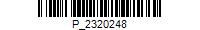 PZ-OP-II.7222.128.2019.AT                    Warszawa, 02 grudnia 2020 r.                                                                                                                                                    Lp.Kod odpaduRodzaj odpaduSposóbodzyskuIlość odpadu[Mg/rok]19 05 03 Kompost nieodpowiadający wymaganiom (nienadający się do wykorzystania) wykonywanie okrywy rekultywacyjnej (biologicznej)- R316000,016 01 03 Zużyte oponybudowa skarp, w tym obwałowań, kształtowania korony składowiska - R5 150,0 17 01 01 Odpady betonu oraz gruz betonowy z rozbiórek i remontów wykonanie warstwy izolacyjnej oraz budowa skarp, w tym obwałowań, kształtowania korony składowiska - R5 1500,0 17 01 02Gruz ceglanywykonanie warstwy izolacyjnej oraz budowa skarp, w tym obwałowań, kształtowania korony składowiska - R5 1500,017 01 07Zmieszane odpady z betonu, gruzu ceglanego, odpadowych materiałów ceramicznych i elementów wyposażenia inne niż wymienione w 17 01 06wykonanie warstwy izolacyjnej oraz budowa skarp, w tym obwałowań, kształtowania korony składowiska - R5 2000,0ex 17 01 80Tynkibudowa skarp, w tym obwałowań, kształtowania korony składowiska - R51000,0ex 17 01 81Elementy betonowe i kruszywa niezawierające asfaltubudowa skarp, w tym obwałowań, kształtowania korony składowiska - R51000,017 05 04Gleba i ziemia, w tym kamienie, inne niż wymienione w 17 05 03wykonanie warstwy izolacyjnej- R5 2000,017 05 08Tłuczeń torowy (kruszywo) inny niż wymieniony w 17 05 07budowa skarp, w tym obwałowań, kształtowania korony składowiska - R51000,019 12 09Minerały (np. piasek, kamienie)budowa skarp, w tym obwałowań, kształtowania korony składowiska - R52000,0ex 20 01 99Popioły z palenisk domowychwykonanie warstwy izolacyjnej- R5 1000,0Lp.Rodzaj odpaduKod 
odpaduIlość odpadu[Mg/rok]1.Nieprzekompostowane frakcje odpadów komunalnych i podobnych 19 05 015 000,02.Nieprzekompostowane frakcje odpadów pochodzenia zwierzęcego i roślinnego19 05 023 000,03.Kompost nieodpowiadający wymaganiom (nienadający się do wykorzystania) 19 05 0329 000,04.Inne niewymienione odpady 19 05 993 000,05.Skratki19 08 015 000,06.Minerały (np. piasek, kamienie) 19 12 095 000,07.Inne odpady (w tym zmieszane substancje i przedmioty) 
z mechanicznej obróbki odpadów inne niż wymienione w 19 12 1119 12 1210 000,08.Gleba i ziemia, w tym kamienie20 02 025 000,09.Inne odpady nieulegające biodegradacji20 02 031 500,011.Odpady z targowisk20 03 021 000,012.Odpady z czyszczenia ulic i placów20 03 031 000,013.Odpady wielkogabarytowe20 03 071 000,014.Odpady komunalne niewymienione w innych podgrupach20 03 993 000,0